от 29 марта 2021 года									           № 307О внесении изменений в постановление администрации городского округа город Шахунья Нижегородской области от 8 апреля 2020 года № 324 «Об утверждении муниципальной программы «Развитие агропромышленного комплекса 
городского округа город Шахунья Нижегородской области»В связи с изменением объемов, сроков и направлений финансирования мероприятий муниципальной программы «Развитие агропромышленного комплекса городского округа город Шахунья Нижегородской области», утвержденной постановлением администрации городского округа город Шахунья от 8 апреля 2020 года № 324,  администрация городского округа город Шахунья Нижегородской области п о с т а н о в л я е т:1. В постановление администрации городского округа город Шахунья  Нижегородской области от 8 апреля 2020 года № 324 «Об утверждении муниципальной программы «Развитие агропромышленного комплекса городского округа город Шахунья Нижегородской области» (с изменениями от 27 октября 2020 года № 994)  внести прилагаемые изменения:1.1. В паспорте Программы раздел «Этапы и сроки муниципальной программы» и «Объемы бюджетных ассигнований» изложить в новой редакции, согласно приложению 1 к настоящему постановлению.1.2. Таблицу 1 Программы «Перечень основных мероприятий Муниципальной программы» изложить в новой редакции, согласно приложению 2 к настоящему постановлению.1.3. Таблицу 3 «Ресурсное обеспечение реализации Муниципальной программы за счет средств местного бюджета» изложить в новой редакции, согласно приложению 3 к настоящему постановлению.1.4. Таблицу 4 «Прогнозная оценка расходов на реализацию Муниципальной программы за счет всех источников» изложить в новой редакции, согласно приложению 4 к настоящему постановлению.1.5. В паспорте Подпрограммы 1 «Развитие сельского хозяйства и перерабатывающей промышленности» раздел «Этапы и сроки муниципальной программы» и «Объемы бюджетных ассигнований Подпрограммы 1» изложить в новой редакции, согласно приложению 5 к настоящему постановлению.1.6. В паспорте Подпрограммы 2 «Развитие сельских территорий» раздел «Этапы и сроки муниципальной программы» и «Объемы бюджетных ассигнований Подпрограммы 2» изложить в новой редакции, согласно приложению 6 к настоящему постановлению.1.7. В паспорте Подпрограммы 3 «Эпизоотическое благополучие городского округа город Шахунья Нижегородской области» раздел «Этапы и сроки муниципальной программы» и «Объемы бюджетных ассигнований Подпрограммы 3» изложить в новой редакции, согласно приложению 7 к настоящему постановлению.1.8. В паспорте Подпрограммы 4 «Обеспечение реализации Муниципальной программы» раздел «Этапы и сроки муниципальной программы»  и «Объемы бюджетных ассигнований Подпрограммы 4» изложить в новой редакции, согласно приложению 8 к настоящему постановлению.2. Настоящее постановление вступает в силу со дня подписания.3. Начальнику общего отдела администрации городского округа город Шахунья  Нижегородской области  разместить  настоящее постановление на официальном сайте администрации городского округа город Шахунья и в газете «Знамя труда».4. Со дня вступления в силу настоящего постановления признать утратившим силу постановление администрации городского округа город Шахунья Нижегородской области от 27 октября 2020 года № 994 «О внесении изменений в постановление администрации городского округа город Шахунья Нижегородской области от 8 апреля 2020 года № 324 «Об утверждении муниципальной программы «Развитие агропромышленного комплекса городского округа город Шахунья Нижегородской области».5. Контроль за исполнением настоящего постановления возложить на  начальника управления сельского хозяйства администрации городского округа город Шахунья 
С.А. Баранова.Глава местного самоуправлениягородского округа город Шахунья						          Р.В.КошелевПриложение 1Приложение2Таблица 1Перечень основных мероприятий Муниципальной программыПриложение3Таблица 3. Ресурсное обеспечение реализации Муниципальной программы за счет средств местного бюджетаПриложение 5Приложение 6Приложение 7Приложение 8_____________________________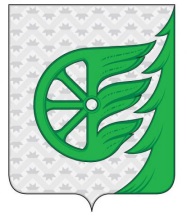 Администрация городского округа город ШахуньяНижегородской областиП О С Т А Н О В Л Е Н И ЕЭтапы и сроки реализации программыРеализация муниципальной программы предусмотрена в период с 2018 по 2023 годы. Программа реализуется в один этап.Объемы бюджетных ассигнований ПрограммыМуниципальная программа  всего 151 589,80147 тыс. рублейв том числе по годам реализации:;2018 год -  20 874,3 тыс. руб.;2019 год –  23 593,68987 тыс. руб.;2020 год -  34 880,6516 тыс. руб.;2021 год -  24 152,71  тыс. руб.;2022 год – 24 022,10 тыс. руб.2023 год – 24 066,35 тыс. руб.Подпрограмма 1 «Развитие сельского хозяйства и перерабатывающей промышленности»: всего 124 871,41357 тыс. руб., в том числе по годам реализации2018 год – 16 791,7 тыс. руб.;2019 год – 19 174,62767  тыс. руб.;2020 год  - 29 504,4859 тыс. руб.;2021год -  19 872,10  тыс. руб.;2022 год – 19 743,4 тыс. руб.;2023год -  19 785,10 тыс. руб.Подпрограмма 2 «Развитие сельских территорий» всего ___ тыс. руб.;в том числе по годам реализации:2018 год – нет;2019 год – нет.;2020 год – нет;2021 год – нет;2022 год – нет;2023 год – нет.Подпрограмма 3 «Эпизоотическое благополучие городского округа город Шахунья Нижегородской области»: 2 773,66699 тыс. руб., в том числе по годам реализации:2018 год – 359,5 тыс. руб.;2019 год –638,6 тыс. руб.;2020 год – 410,60699 тыс. руб.;2021год  -  455,41 тыс. руб.;2022 год – 453,50 тыс. руб.;2023 год – 456,05 тыс. руб.Подпрограмма 4 «Обеспечение реализации Муниципальной программы»: всего 23 944,72089 тыс. руб., в том числе по годам реализации2018 год – 3 723,1 тыс. руб.;2019 год – 3 780,4622 тыс. руб.;2020 год – 4 965,55869 тыс. руб.;2021 год -  3 825,2тыс. руб.;2022 год – 3 825,2 тыс. руб.2023 год – 3 825,2 тыс. руб.№ п/п№ п/пНаименование мероприятияКатегория расходов (капвложения, НИОКР и прочие расходы)Категория расходов (капвложения, НИОКР и прочие расходы)Сроки выполненияИсполнители мероприятийИсполнители мероприятийОбъем финансирования (по годам) за счет средств местного бюджета, тыс. рублейОбъем финансирования (по годам) за счет средств местного бюджета, тыс. рублейОбъем финансирования (по годам) за счет средств местного бюджета, тыс. рублейОбъем финансирования (по годам) за счет средств местного бюджета, тыс. рублейОбъем финансирования (по годам) за счет средств местного бюджета, тыс. рублейОбъем финансирования (по годам) за счет средств местного бюджета, тыс. рублейОбъем финансирования (по годам) за счет средств местного бюджета, тыс. рублей№ п/п№ п/пНаименование мероприятияКатегория расходов (капвложения, НИОКР и прочие расходы)Категория расходов (капвложения, НИОКР и прочие расходы)Сроки выполненияИсполнители мероприятийИсполнители мероприятий2018 год2019 год2020 год2021 год2022 год2023 годВсегоМуниципальная программа «Развитие агропромышленного комплекса городского округа г. Шахунья Нижегородской области» Муниципальная программа «Развитие агропромышленного комплекса городского округа г. Шахунья Нижегородской области» Муниципальная программа «Развитие агропромышленного комплекса городского округа г. Шахунья Нижегородской области» Муниципальная программа «Развитие агропромышленного комплекса городского округа г. Шахунья Нижегородской области» Муниципальная программа «Развитие агропромышленного комплекса городского округа г. Шахунья Нижегородской области» Муниципальная программа «Развитие агропромышленного комплекса городского округа г. Шахунья Нижегородской области» Муниципальная программа «Развитие агропромышленного комплекса городского округа г. Шахунья Нижегородской области» Муниципальная программа «Развитие агропромышленного комплекса городского округа г. Шахунья Нижегородской области» 2425,5490,16221445,46568196,8194,9097,454650,28788Цель 1. Развитие производственно-финансовой деятельности организаций агропромышленного комплексаЦель 1. Развитие производственно-финансовой деятельности организаций агропромышленного комплексаЦель 1. Развитие производственно-финансовой деятельности организаций агропромышленного комплексаЦель 1. Развитие производственно-финансовой деятельности организаций агропромышленного комплексаЦель 1. Развитие производственно-финансовой деятельности организаций агропромышленного комплексаЦель 1. Развитие производственно-финансовой деятельности организаций агропромышленного комплексаЦель 1. Развитие производственно-финансовой деятельности организаций агропромышленного комплексаЦель 1. Развитие производственно-финансовой деятельности организаций агропромышленного комплекса220017010101003380Подпрограмма «Развитие сельского хозяйства и перерабатывающей промышленности городского округа г. Шахунья Нижегородской области» Подпрограмма «Развитие сельского хозяйства и перерабатывающей промышленности городского округа г. Шахунья Нижегородской области» Подпрограмма «Развитие сельского хозяйства и перерабатывающей промышленности городского округа г. Шахунья Нижегородской области» Подпрограмма «Развитие сельского хозяйства и перерабатывающей промышленности городского округа г. Шахунья Нижегородской области» Подпрограмма «Развитие сельского хозяйства и перерабатывающей промышленности городского округа г. Шахунья Нижегородской области» Подпрограмма «Развитие сельского хозяйства и перерабатывающей промышленности городского округа г. Шахунья Нижегородской области» Подпрограмма «Развитие сельского хозяйства и перерабатывающей промышленности городского округа г. Шахунья Нижегородской области» Подпрограмма «Развитие сельского хозяйства и перерабатывающей промышленности городского округа г. Шахунья Нижегородской области» 1.1.1.1.Развитие производства продукции растениеводства (субсидирование части затрат)прочие расходыпрочие расходы2017-2022 годы1.1.11.1.1в т ч субсидирование части затрат на приобретение элитных семян1.1.21.1.2в т ч субвенции на оказание несвязной поддержки в отрасли растениеводства1.2.1.2.Развитие производства продукции животноводства (субсидирование части затрат)прочие расходыпрочие расходы2017-2022 годыУСХУСХ832,58101642,51.2.1.1.2.1.в т ч субвенции на возмещение части затрат на 1 кг реализованного молока1.2.2.1.2.2.в т ч субвенции на поддержку племенного животноводства1.2.3.1.2.3.в т ч реализация мероприятий , направленных на развитие сельского хозяйства и перерабатывающей промышленности (субсидирование части затрат в области животноводства)Прочие расходыПрочие расходы832,58101642,51.2.4.1.2.4.в т ч субвенции на обеспечение прироста с/х продукции собственного производства в рамках приоритетных отраслей АПК за счет средств областного бюджета1.3.1.3.Возмещение части затрат организаций агропромышленного комплекса на уплату процентов за пользование кредитными ресурсамипрочие расходыпрочие расходы2017-2022 годыУСХУСХ1.4.1.4.Предоставление средств на поддержку начинающих фермеров и развитие семейных животноводческих ферм на базе КФХпрочие расходыпрочие расходы2017-2022 годыУСХУСХ1.5.1.5.Управление рисками в сельскохозяйственном производстве (субсидирование части затратпрочие расходыпрочие расходы2017-2022 годыУСХУСХ1.6.1.6.Финансовое оздоровление сельскохозяйственных производителей (предоставление средств на погашение реструктурированной задолженности в бюджеты всех уровней и внебюджетные фондыпрочие расходыпрочие расходы2017-2022 годыУСХУСХ1.7.1.7.Приобретение и переоформление прав собственности на земельные участки из земель сельхозназначения (субсидирование части затрат)прочие расходыпрочие расходы2017-2022 годыУСХУСХ1.8.1.8.Финансовое оздоровление сельскохозяйственных производителейПрочие расходыПрочие расходы2017 2022УСХУСХ1.9.1.9.Приобретение и переоформление прав на земельные участки из земель сельскохозяйственного назначенияПрочие расходыПрочие расходы2018 -2023УСХУСХ1.10.1.10.Повышение заинтересованности в распространении передового опыта в АПК и улучшении результатов деятельности по производству, переработке и хранению сельскохозяйственной продукции, оказанию услуг и выполнению работ для сельскохозяйственных организаций (проведение конкурсов, слетов, выставок и других мероприятий)прочие расходыпрочие расходы2018-2023 годыУСХУСХ67,58020100167,51.11.1.11.Субвенции на возмещение части затрат на приобретение оборудования и техникиПрочие расходыПрочие расходы2018 – 2023 гг.УСХУСХ130013001.12.1.12.Реализация мер государственной поддержки кадрового потенциалаПрочие расходыПрочие расходы2017 – 2022 гг.УСХУСХ1.13.1.13.Реализация мероприятий по борьбе со злостным сорняком борщевик СосновскогоПрочие расходыПрочие расходы90180270Цель 2. Создание условий для комплексного развития сельских территорийЦель 2. Создание условий для комплексного развития сельских территорийЦель 2. Создание условий для комплексного развития сельских территорийЦель 2. Создание условий для комплексного развития сельских территорийЦель 2. Создание условий для комплексного развития сельских территорийЦель 2. Создание условий для комплексного развития сельских территорийЦель 2. Создание условий для комплексного развития сельских территорийЦель 2. Создание условий для комплексного развития сельских территорий0000000Подпрограмма «Комплексное развитие сельских территорий городского округа г. Шахунья Нижегородской области» Подпрограмма «Комплексное развитие сельских территорий городского округа г. Шахунья Нижегородской области» Подпрограмма «Комплексное развитие сельских территорий городского округа г. Шахунья Нижегородской области» Подпрограмма «Комплексное развитие сельских территорий городского округа г. Шахунья Нижегородской области» Подпрограмма «Комплексное развитие сельских территорий городского округа г. Шахунья Нижегородской области» Подпрограмма «Комплексное развитие сельских территорий городского округа г. Шахунья Нижегородской области» Подпрограмма «Комплексное развитие сельских территорий городского округа г. Шахунья Нижегородской области» Подпрограмма «Комплексное развитие сельских территорий городского округа г. Шахунья Нижегородской области» 00000002.1.2.1.Улучшение жилищных условий граждан, проживающих в сельской местности, в том числе строительство жилья по договорам социального найма, с использованием бюджетных средствкапвложениякапвложения2017-2022 годыУСХУСХ02.2.2.2.Строительство, реконструкция и модернизация  на сельских территориях и в сельских агломерациях объектов социальной и инженерной инфраструктуры. КапвложенияКапвложения2017-2022 годыАдминистрация городского округа г. ШахуньяАдминистрация городского округа г. ШахуньяБлагоустройство сельских территорий2017-2022 годыАдминистрация городского округа г. ШахуньяАдминистрация городского округа г. ШахуньяЦель 3. Обеспечение эпизоотического благополучия городского округа г. Шахунья Нижегородской областиЦель 3. Обеспечение эпизоотического благополучия городского округа г. Шахунья Нижегородской областиЦель 3. Обеспечение эпизоотического благополучия городского округа г. Шахунья Нижегородской областиЦель 3. Обеспечение эпизоотического благополучия городского округа г. Шахунья Нижегородской областиЦель 3. Обеспечение эпизоотического благополучия городского округа г. Шахунья Нижегородской областиЦель 3. Обеспечение эпизоотического благополучия городского округа г. Шахунья Нижегородской областиЦель 3. Обеспечение эпизоотического благополучия городского округа г. Шахунья Нижегородской областиЦель 3. Обеспечение эпизоотического благополучия городского округа г. Шахунья Нижегородской области200290102,6069963,7161,864,35782,46699Подпрограмма «Эпизоотическое благополучие городского округа г. Шахунья Нижегородской области» Подпрограмма «Эпизоотическое благополучие городского округа г. Шахунья Нижегородской области» Подпрограмма «Эпизоотическое благополучие городского округа г. Шахунья Нижегородской области» Подпрограмма «Эпизоотическое благополучие городского округа г. Шахунья Нижегородской области» Подпрограмма «Эпизоотическое благополучие городского округа г. Шахунья Нижегородской области» Подпрограмма «Эпизоотическое благополучие городского округа г. Шахунья Нижегородской области» Подпрограмма «Эпизоотическое благополучие городского округа г. Шахунья Нижегородской области» Подпрограмма «Эпизоотическое благополучие городского округа г. Шахунья Нижегородской области» 200290102,6069963,7161,864,35782,466993.1.Организация и проведение мероприятий по предупреждению и ликвидации болезней животных, их лечению, защите населения от болезней, общих для человека и животных в частит регулирования численности безнадзорных животныхОрганизация и проведение мероприятий по предупреждению и ликвидации болезней животных, их лечению, защите населения от болезней, общих для человека и животных в частит регулирования численности безнадзорных животныхОрганизация и проведение мероприятий по предупреждению и ликвидации болезней животных, их лечению, защите населения от болезней, общих для человека и животных в частит регулирования численности безнадзорных животныхпрочие расходы2017 – 2022 годы2017 – 2022 годыАдминистрация городского округа г. Шахунья200200102,6069963,7161,864,35692,466993.2.Реализация мероприятий, направленных на снижение инфекционных болезней животных и снижение инвазионной заболеваемости животныхРеализация мероприятий, направленных на снижение инфекционных болезней животных и снижение инвазионной заболеваемости животныхРеализация мероприятий, направленных на снижение инфекционных болезней животных и снижение инвазионной заболеваемости животныхпрочие расходы2017 – 2022 годы2017 – 2022 годыАдминистрация городского округа г. Шахунья9090Цель 4. Обеспечение эффективности деятельности управления сельского хозяйства администрации городского округа г. Шахунья Нижегородской области в сфере развития агропромышленного комплексаЦель 4. Обеспечение эффективности деятельности управления сельского хозяйства администрации городского округа г. Шахунья Нижегородской области в сфере развития агропромышленного комплексаЦель 4. Обеспечение эффективности деятельности управления сельского хозяйства администрации городского округа г. Шахунья Нижегородской области в сфере развития агропромышленного комплексаЦель 4. Обеспечение эффективности деятельности управления сельского хозяйства администрации городского округа г. Шахунья Нижегородской области в сфере развития агропромышленного комплексаЦель 4. Обеспечение эффективности деятельности управления сельского хозяйства администрации городского округа г. Шахунья Нижегородской области в сфере развития агропромышленного комплексаЦель 4. Обеспечение эффективности деятельности управления сельского хозяйства администрации городского округа г. Шахунья Нижегородской области в сфере развития агропромышленного комплексаЦель 4. Обеспечение эффективности деятельности управления сельского хозяйства администрации городского округа г. Шахунья Нижегородской области в сфере развития агропромышленного комплексаЦель 4. Обеспечение эффективности деятельности управления сельского хозяйства администрации городского округа г. Шахунья Нижегородской области в сфере развития агропромышленного комплекса25,530,1622332,8586933,133,133,1487,82089Подпрограмма «Обеспечение реализации Муниципальной программы»Подпрограмма «Обеспечение реализации Муниципальной программы»Подпрограмма «Обеспечение реализации Муниципальной программы»Подпрограмма «Обеспечение реализации Муниципальной программы»Подпрограмма «Обеспечение реализации Муниципальной программы»Подпрограмма «Обеспечение реализации Муниципальной программы»Подпрограмма «Обеспечение реализации Муниципальной программы»Подпрограмма «Обеспечение реализации Муниципальной программы»25,530,1622332,8586933,133,133,1487,8208925,530,1622332,8586933,133,133,1487,82089СтатусПодпрограмма муниципальной программыМуниципальный заказчик- координатор, соисполнителиРасходы (тыс. руб.)Расходы (тыс. руб.)Расходы (тыс. руб.)Расходы (тыс. руб.)Расходы (тыс. руб.)Расходы (тыс. руб.)СтатусПодпрограмма муниципальной программыМуниципальный заказчик- координатор, соисполнители2018 год2019 год2020 год2021 год2022 год2023 год123456789Муниципальная программа«Развитие агропромышленного комплекса городского округа г. Шахунья»Всего 2425,5490,16221445,46568196,8194,997,45Муниципальная программа«Развитие агропромышленного комплекса городского округа г. Шахунья»Муниципальный заказчик-координатор Администрация городского округа г. Шахунья2425,5490,16221445,46568196,8194,997,45Муниципальная программа«Развитие агропромышленного комплекса городского округа г. Шахунья»соисполнитель 1 Управление ГосветнадзораМуниципальная программа«Развитие агропромышленного комплекса городского округа г. Шахунья»соисполнитель 2 Подпрограмма 1«Развитие сельского хозяйства и перерабатывающей промышленности городского округа г. Шахунья»Всего 22001701010100Подпрограмма 1«Развитие сельского хозяйства и перерабатывающей промышленности городского округа г. Шахунья»Муниципальный заказчик-координатор Администрация городского округа г. Шахунья22001701010100Подпрограмма 1«Развитие сельского хозяйства и перерабатывающей промышленности городского округа г. Шахунья»соисполнитель 1 Управление ГосветнадзораПодпрограмма 1«Развитие сельского хозяйства и перерабатывающей промышленности городского округа г. Шахунья»соисполнитель 2 Подпрограмма 2«Комплексное  развитие сельских территорий городского округа город Шахунья»Всего 000000Подпрограмма 2«Комплексное  развитие сельских территорий городского округа город Шахунья»Муниципальный заказчик-координатор Администрация000000Подпрограмма 2«Комплексное  развитие сельских территорий городского округа город Шахунья»соисполнитель 1 Управление ГосветнадзораПодпрограмма 2«Комплексное  развитие сельских территорий городского округа город Шахунья»соисполнитель 2 Подпрограмма 3«Эпизоотическое благополучие городского округа г. Шахунья»Всего 200290102,6069963,7161,864,35Подпрограмма 3«Эпизоотическое благополучие городского округа г. Шахунья»Муниципальный заказчик-координатор Администрация200290102,6069963,7161,864,35Подпрограмма 3«Эпизоотическое благополучие городского округа г. Шахунья»соисполнитель 1 Управление ГосветнадзораПодпрограмма 3«Эпизоотическое благополучие городского округа г. Шахунья»соисполнитель 2 Подпрограмма 4«Обеспечение реализации Муниципальной программы».Всего 25,530,1622332,8586933,133,133,1Подпрограмма 4«Обеспечение реализации Муниципальной программы».Муниципальный заказчик-координатор Администрация городского округа г. Шахунья25,530,1622332,8586933,133,133,1Подпрограмма 4«Обеспечение реализации Муниципальной программы».соисполнитель 1 Управление ГосветнадзораПодпрограмма 4«Обеспечение реализации Муниципальной программы».соисполнитель 2 Приложение 4Приложение 4Таблица 4. Прогнозная оценка расходов на реализацию Муниципальной программы за счет всех источниковТаблица 4. Прогнозная оценка расходов на реализацию Муниципальной программы за счет всех источниковТаблица 4. Прогнозная оценка расходов на реализацию Муниципальной программы за счет всех источниковТаблица 4. Прогнозная оценка расходов на реализацию Муниципальной программы за счет всех источниковТаблица 4. Прогнозная оценка расходов на реализацию Муниципальной программы за счет всех источниковТаблица 4. Прогнозная оценка расходов на реализацию Муниципальной программы за счет всех источниковТаблица 4. Прогнозная оценка расходов на реализацию Муниципальной программы за счет всех источниковТаблица 4. Прогнозная оценка расходов на реализацию Муниципальной программы за счет всех источниковТаблица 4. Прогнозная оценка расходов на реализацию Муниципальной программы за счет всех источниковСтатусНаименование Источники финансированияОценка расходов (тыс. руб.)Оценка расходов (тыс. руб.)Оценка расходов (тыс. руб.)Оценка расходов (тыс. руб.)Оценка расходов (тыс. руб.)Оценка расходов (тыс. руб.)СтатусНаименование Источники финансирования2018 год2019 год2020 год2021 год2022 год2023 год123456789Муниципальная программа «Развитие агропромышленного комплекса городского округа г. Шахунья.Всего, в т.ч.261201,3258176,05247270344,7816297136,01306561317798,25Муниципальная программа «Развитие агропромышленного комплекса городского округа г. Шахунья.расходы местного бюджета**2425,5490,16221445,46568196,8194,997,45Муниципальная программа «Развитие агропромышленного комплекса городского округа г. Шахунья.расходы областного бюджета*11220,915887,7452730470,6824917262,91725317253Муниципальная программа «Развитие агропромышленного комплекса городского округа г. Шахунья.федеральный бюджет**** 7227,97215,78242964,503453668,13671,33671,3Муниципальная программа «Развитие агропромышленного комплекса городского округа г. Шахунья.юридические лица и индивидуальные предприниматели***Муниципальная программа «Развитие агропромышленного комплекса городского округа г. Шахунья.прочие источники (собственные средства населения и др.)240327234582,3626235464,13276008,2285541,8296776,5Подпрограмма 1«Развитие сельского хозяйства и перерабатывающей промышленности городского округа г. Шахунья»Всего, в т.ч.256066,9252611,5903263617,6159291404,4300931,3312166Подпрограмма 1«Развитие сельского хозяйства и перерабатывающей промышленности городского округа г. Шахунья»расходы местного бюджета**22001701010000Подпрограмма 1«Развитие сельского хозяйства и перерабатывающей промышленности городского округа г. Шахунья»расходы областного бюджета*7363,811788,8452725529,9824913079,113069,213069,2Подпрограмма 1«Развитие сельского хозяйства и перерабатывающей промышленности городского округа г. Шахунья»федеральный бюджет**** 7227,97215,78242964,503453668,13671,33671,3Подпрограмма 1«Развитие сельского хозяйства и перерабатывающей промышленности городского округа г. Шахунья»юридические лица и индивидуальные предприниматели***прочие источники (собственные средства населения и др.)239275,2233436,9626234113,13274657,2284190,8295425,5Основное мероприятие 1.1Развитие производства продукции растениеводства (субсидирование части затрат)Всего, в т.ч.7270576851,5902780961,5770483999,486915,689704Основное мероприятие 1.1Развитие производства продукции растениеводства (субсидирование части затрат)расходы местного бюджета**Основное мероприятие 1.1Развитие производства продукции растениеводства (субсидирование части затрат)расходы областного бюджета*1703,32233,09027623,4370497,560,260,2Основное мероприятие 1.1Развитие производства продукции растениеводства (субсидирование части затрат)федеральный бюджет**** 2661,22759,954000Основное мероприятие 1.1Развитие производства продукции растениеводства (субсидирование части затрат)юридические лица и индивидуальные предприниматели***Основное мероприятие 1.1Развитие производства продукции растениеводства (субсидирование части затрат)прочие источники (собственные средства населения и др.)68340,571858,680284,1483901,986855,489643,81.1.1.в том числеВсего, в т.ч.481145,3328,6090497,560,260,21.1.1.расходы местного бюджета**1.1.1.субсидирование части затрат на приобретение элитных семянрасходы областного бюджета*268,8121274,6090497,560,260,21.1.1.федеральный бюджет**** 212,224,3540001.1.1.юридические лица и индивидуальные предприниматели***1.1.1.прочие источники (собственные средства населения и др.)1.1.2.В т ч Всего, в т.ч.3883,54847,6902700001.1.2.субвенции на оказание несвязной поддержки в отрасли растениеводстварасходы местного бюджета**1.1.2.расходы областного бюджета*1434,52112,090271.1.2.федеральный бюджет**** 24492735,61.1.2.юридические лица и индивидуальные предприниматели***1.1.2.прочие источники (собственные средства населения и др.)1.1.3.в т ч Всего, в т.ч.00348,8283024,93002,93044,61.1.3.субвенции на обеспечение прироста с/х продукции собственного производства в рамках приоритетных отраслей АПК за счет средств областного бюджетарасходы местного бюджета**1.1.3.субвенции на обеспечение прироста с/х продукции собственного производства в рамках приоритетных отраслей АПК за счет средств областного бюджетарасходы областного бюджета*348,8281547,91537,41539,71.1.3.субвенции на обеспечение прироста с/х продукции собственного производства в рамках приоритетных отраслей АПК за счет средств областного бюджетафедеральный бюджет**** 14771465,51504,91.1.3.субвенции на обеспечение прироста с/х продукции собственного производства в рамках приоритетных отраслей АПК за счет средств областного бюджетаюридические лица и индивидуальные предприниматели***1.1.3.субвенции на обеспечение прироста с/х продукции собственного производства в рамках приоритетных отраслей АПК за счет средств областного бюджетаПрочие источники.Основное мероприятие 1.2Развитие производства продукции животноводства (субсидирование части затрат)Всего, в т.ч.134184141776149881,4859174699,2184695,3193398,8Основное мероприятие 1.2Развитие производства продукции животноводства (субсидирование части затрат)расходы местного бюджета**832,50810000Основное мероприятие 1.2Развитие производства продукции животноводства (субсидирование части затрат)расходы областного бюджета*5512,28451,55520377,571459794,19821,59821,5Основное мероприятие 1.2Развитие производства продукции животноводства (субсидирование части затрат)федеральный бюджет**** 4166,64296,82442887,484453668,13671,33671,3Основное мероприятие 1.2Развитие производства продукции животноводства (субсидирование части затрат)юридические лица и индивидуальные предприниматели***Основное мероприятие 1.2Развитие производства продукции животноводства (субсидирование части затрат)Прочие источники.123672,7129027,6206125806,43161237171202,51799061.2.1.в т.ч.Всего, в т.ч.9629,811380,77546618,284912207,512210,712210,7Субвенции на возмещение части затрат на 1 кг. реализованного молокарасходы местного бюджета**Субвенции на возмещение части затрат на 1 кг. реализованного молокарасходы областного бюджета*5463,27083,9513730,800458539,48539,48539,4Субвенции на возмещение части затрат на 1 кг. реализованного молокафедеральный бюджет**** 4166,64296,82442887,484453668,13671,33671,3Субвенции на возмещение части затрат на 1 кг. реализованного молокаюридические лица и индивидуальные предприниматели***Прочие источники.1.2.2.Всего, в т.ч.491367,60416646,7711254,71282,11282,11.2.2.в т чрасходы местного бюджета**1.2.2.субвенция на поддержку племенного животноводстварасходы областного бюджета*491367,60416646,7711254,71282,11282,11.2.2.федеральный бюджет**** 1.2.2.юридические лица и индивидуальные предприниматели***1.2.2.Прочие источники.1.2.3.В т ч. Всего, в т.ч.832,508100001.2.3.Реализация мероприятий, направленных на развитие сельского хозяйства и перерабатывающей промышленности (субсидирование части затрат в области животноводства)расходы местного бюджета**832,508100001.2.3.Реализация мероприятий, направленных на развитие сельского хозяйства и перерабатывающей промышленности (субсидирование части затрат в области животноводства)расходы областного бюджета*1.2.3.Реализация мероприятий, направленных на развитие сельского хозяйства и перерабатывающей промышленности (субсидирование части затрат в области животноводства)федеральный бюджет**** 1.2.3.Реализация мероприятий, направленных на развитие сельского хозяйства и перерабатывающей промышленности (субсидирование части затрат в области животноводства)юридические лица и индивидуальные предприниматели***Прочие источники.Основное мероприятие 1.3.Возмещение части затрат организаций АПК  и малым формам хозяйствования на уплату процентов за пользование кредитными ресурсамиВсего, в т.ч.355312011215006,2461139280125608Основное мероприятие 1.3.Возмещение части затрат организаций АПК  и малым формам хозяйствования на уплату процентов за пользование кредитными ресурсамирасходы местного бюджета**Основное мероприятие 1.3.Возмещение части затрат организаций АПК  и малым формам хозяйствования на уплату процентов за пользование кредитными ресурсамирасходы областного бюджета*148,454,28,127Основное мероприятие 1.3.Возмещение части затрат организаций АПК  и малым формам хозяйствования на уплату процентов за пользование кредитными ресурсамифедеральный бюджет**** 400,1159,05823,019Основное мероприятие 1.3.Возмещение части затрат организаций АПК  и малым формам хозяйствования на уплату процентов за пользование кредитными ресурсамиюридические лица и индивидуальные предприниматели***Основное мероприятие 1.3.Возмещение части затрат организаций АПК  и малым формам хозяйствования на уплату процентов за пользование кредитными ресурсамипрочие источники (собственные средства населения и др.)34982,519898,74214975,11139280125608Основное мероприятие 1.4.Предоставление средств на поддержку начинающих фермеров и развитие семейных животноводческих ферм на базе КФХВсего, в т.ч.060000300030003000Основное мероприятие 1.4.Предоставление средств на поддержку начинающих фермеров и развитие семейных животноводческих ферм на базе КФХрасходы местного бюджета**Основное мероприятие 1.4.Предоставление средств на поддержку начинающих фермеров и развитие семейных животноводческих ферм на базе КФХрасходы областного бюджета*Основное мероприятие 1.4.Предоставление средств на поддержку начинающих фермеров и развитие семейных животноводческих ферм на базе КФХфедеральный бюджет**** Основное мероприятие 1.4.Предоставление средств на поддержку начинающих фермеров и развитие семейных животноводческих ферм на базе КФХюридические лица и индивидуальные предприниматели***Основное мероприятие 1.4.Предоставление средств на поддержку начинающих фермеров и развитие семейных животноводческих ферм на базе КФХпрочие источники (собственные средства населения и др.)060000300030003000Основное мероприятие 1.5.Поддержка экономически значимых программ развития производства сельскохозяйственной продукцииВсего, в т.ч.000000Основное мероприятие 1.5.Поддержка экономически значимых программ развития производства сельскохозяйственной продукциирасходы местного бюджета**Основное мероприятие 1.5.Поддержка экономически значимых программ развития производства сельскохозяйственной продукциирасходы областного бюджета*Основное мероприятие 1.5.Поддержка экономически значимых программ развития производства сельскохозяйственной продукциифедеральный бюджет**** Основное мероприятие 1.5.Поддержка экономически значимых программ развития производства сельскохозяйственной продукцииюридические лица и индивидуальные предприниматели***Основное мероприятие 1.5.Поддержка экономически значимых программ развития производства сельскохозяйственной продукциипрочие источники (собственные средства населения и др.)Основное мероприятие 1.6.Развитие мелиорации с/х угодий (агрохимическое и эколого-токсикологическое обследование с/х угодий, ремонт мелиоративных систем)Всего, в т.ч.027300300300300Основное мероприятие 1.6.Развитие мелиорации с/х угодий (агрохимическое и эколого-токсикологическое обследование с/х угодий, ремонт мелиоративных систем)расходы местного бюджета**Основное мероприятие 1.6.Развитие мелиорации с/х угодий (агрохимическое и эколого-токсикологическое обследование с/х угодий, ремонт мелиоративных систем)расходы областного бюджета*федеральный бюджет**** юридические лица и индивидуальные предприниматели***прочие источники (собственные средства населения и др.)27300300300300Основное мероприятие 1.7.Управление рисками  в се6льскохозяйственном производстве (субсидирование части затрат)Всего, в т.ч.000000Основное мероприятие 1.7.Управление рисками  в се6льскохозяйственном производстве (субсидирование части затрат)расходы местного бюджета**Основное мероприятие 1.7.Управление рисками  в се6льскохозяйственном производстве (субсидирование части затрат)расходы областного бюджета*Основное мероприятие 1.7.Управление рисками  в се6льскохозяйственном производстве (субсидирование части затрат)федеральный бюджет**** Основное мероприятие 1.7.Управление рисками  в се6льскохозяйственном производстве (субсидирование части затрат)юридические лица и индивидуальные предприниматели***Основное мероприятие 1.7.Управление рисками  в се6льскохозяйственном производстве (субсидирование части затрат)прочие источники (собственные средства населения и др.)Основное мероприятие 1.8.Финансовое оздоровление сельскохозяйственных производителей (предоставление средств  на погашение реструктурированной задолженности перед бюджетами всех уровней и государственными внебюджетными фондами) Всего, в т.ч.000000Основное мероприятие 1.8.Финансовое оздоровление сельскохозяйственных производителей (предоставление средств  на погашение реструктурированной задолженности перед бюджетами всех уровней и государственными внебюджетными фондами) расходы местного бюджета**Основное мероприятие 1.8.Финансовое оздоровление сельскохозяйственных производителей (предоставление средств  на погашение реструктурированной задолженности перед бюджетами всех уровней и государственными внебюджетными фондами) расходы областного бюджета*Основное мероприятие 1.8.Финансовое оздоровление сельскохозяйственных производителей (предоставление средств  на погашение реструктурированной задолженности перед бюджетами всех уровней и государственными внебюджетными фондами) федеральный бюджет**** Основное мероприятие 1.8.Финансовое оздоровление сельскохозяйственных производителей (предоставление средств  на погашение реструктурированной задолженности перед бюджетами всех уровней и государственными внебюджетными фондами) юридические лица и индивидуальные предприниматели***прочие источники (собственные средства населения и др.)000000Основное мероприятие 1.9.Приобретение и переоформление прав на земельные участки из земель сельскохозяйственного назначения (субсидирование части затрат)Всего, в т.ч.02525000Основное мероприятие 1.9.Приобретение и переоформление прав на земельные участки из земель сельскохозяйственного назначения (субсидирование части затрат)расходы местного бюджета**Основное мероприятие 1.9.Приобретение и переоформление прав на земельные участки из земель сельскохозяйственного назначения (субсидирование части затрат)расходы областного бюджета*Основное мероприятие 1.9.Приобретение и переоформление прав на земельные участки из земель сельскохозяйственного назначения (субсидирование части затрат)федеральный бюджет**** Основное мероприятие 1.9.Приобретение и переоформление прав на земельные участки из земель сельскохозяйственного назначения (субсидирование части затрат)юридические лица и индивидуальные предприниматели***Основное мероприятие 1.9.Приобретение и переоформление прав на земельные участки из земель сельскохозяйственного назначения (субсидирование части затрат)прочие источники (собственные средства населения и др.)02525000Основное мероприятие 1.10.Повышение заинтересованности в распространении передового опыта в агропромышленном комплексе и улучшении результатов деятельности по производству, переработке и хранению сельскохозяйственной продукции (проведение конкурсов, слетов, выставок и других мероприятий)Всего, в т.ч.347330270350250250Основное мероприятие 1.10.Повышение заинтересованности в распространении передового опыта в агропромышленном комплексе и улучшении результатов деятельности по производству, переработке и хранению сельскохозяйственной продукции (проведение конкурсов, слетов, выставок и других мероприятий)расходы местного бюджета**67,58020100Основное мероприятие 1.10.Повышение заинтересованности в распространении передового опыта в агропромышленном комплексе и улучшении результатов деятельности по производству, переработке и хранению сельскохозяйственной продукции (проведение конкурсов, слетов, выставок и других мероприятий)расходы областного бюджета*Основное мероприятие 1.10.Повышение заинтересованности в распространении передового опыта в агропромышленном комплексе и улучшении результатов деятельности по производству, переработке и хранению сельскохозяйственной продукции (проведение конкурсов, слетов, выставок и других мероприятий)федеральный бюджет**** Основное мероприятие 1.10.Повышение заинтересованности в распространении передового опыта в агропромышленном комплексе и улучшении результатов деятельности по производству, переработке и хранению сельскохозяйственной продукции (проведение конкурсов, слетов, выставок и других мероприятий)юридические лица и индивидуальные предприниматели***Основное мероприятие 1.10.Повышение заинтересованности в распространении передового опыта в агропромышленном комплексе и улучшении результатов деятельности по производству, переработке и хранению сельскохозяйственной продукции (проведение конкурсов, слетов, выставок и других мероприятий)прочие источники (собственные средства населения и др.)279,5250250250250250Основное мероприятие 1.11.Субвенции на возмещение части затрат на приобретение оборудования и техникиВсего, в т.ч.13000710016693,30717463,817458,419605,2Основное мероприятие 1.11.Субвенции на возмещение части затрат на приобретение оборудования и техникирасходы местного бюджета**1300Основное мероприятие 1.11.Субвенции на возмещение части затрат на приобретение оборудования и техникирасходы областного бюджета*10504520,8473187,53187,53187,5Основное мероприятие 1.11.Субвенции на возмещение части затрат на приобретение оборудования и техникифедеральный бюджет**** Основное мероприятие 1.11.Субвенции на возмещение части затрат на приобретение оборудования и техникиюридические лица и индивидуальные предприниматели***Основное мероприятие 1.11.Субвенции на возмещение части затрат на приобретение оборудования и техникипрочие источники (собственные средства населения и др.)11700605012172,4614276,314270,916417,7Основное мероприятие 1.12.Реализация мер государственной поддержки кадрового потенциалаВсего, в т.ч.300300300300300300Основное мероприятие 1.12.Реализация мер государственной поддержки кадрового потенциаларасходы местного бюджета**Основное мероприятие 1.12.Реализация мер государственной поддержки кадрового потенциаларасходы областного бюджета*Основное мероприятие 1.12.Реализация мер государственной поддержки кадрового потенциалафедеральный бюджет**** Основное мероприятие 1.12.Реализация мер государственной поддержки кадрового потенциалаюридические лица и индивидуальные предприниматели***прочие источники (собственные средства населения и др.)300300300300300300Основное мероприятие 1.13Реализация мероприятий по борьбе со злостным сорняком борщевик СосновскогоВсего, в т.ч.090180000Основное мероприятие 1.13Реализация мероприятий по борьбе со злостным сорняком борщевик Сосновскогорасходы местного бюджета**9018000Основное мероприятие 1.13Реализация мероприятий по борьбе со злостным сорняком борщевик Сосновскогорасходы областного бюджета*Основное мероприятие 1.13Реализация мероприятий по борьбе со злостным сорняком борщевик Сосновскогофедеральный бюджет**** Основное мероприятие 1.13Реализация мероприятий по борьбе со злостным сорняком борщевик Сосновскогоюридические лица и индивидуальные предприниматели***Основное мероприятие 1.13Реализация мероприятий по борьбе со злостным сорняком борщевик Сосновскогопрочие источники (собственные средства населения и др.)Подпрограмма 2«Комплексное  развитие сельских территорий городского округа г. Шахунья»Всего, в т.ч.000000Подпрограмма 2«Комплексное  развитие сельских территорий городского округа г. Шахунья»расходы местного бюджета**Подпрограмма 2«Комплексное  развитие сельских территорий городского округа г. Шахунья»расходы областного бюджета*Подпрограмма 2«Комплексное  развитие сельских территорий городского округа г. Шахунья»федеральный бюджет**** Подпрограмма 2«Комплексное  развитие сельских территорий городского округа г. Шахунья»юридические лица и индивидуальные предприниматели***Подпрограмма 2«Комплексное  развитие сельских территорий городского округа г. Шахунья»прочие источники (собственные средства населения и др.)000000Основное мероприятие 2.1Улучшение жилищных условий граждан, проживающих в сельской местности, в том числе строительство жилья по договорам социального найма с  использованием бюджетных средств Всего, в т.ч.000000Основное мероприятие 2.1Улучшение жилищных условий граждан, проживающих в сельской местности, в том числе строительство жилья по договорам социального найма с  использованием бюджетных средств расходы местного бюджета**Основное мероприятие 2.1Улучшение жилищных условий граждан, проживающих в сельской местности, в том числе строительство жилья по договорам социального найма с  использованием бюджетных средств расходы областного бюджета*Основное мероприятие 2.1Улучшение жилищных условий граждан, проживающих в сельской местности, в том числе строительство жилья по договорам социального найма с  использованием бюджетных средств федеральный бюджет**** Основное мероприятие 2.1Улучшение жилищных условий граждан, проживающих в сельской местности, в том числе строительство жилья по договорам социального найма с  использованием бюджетных средств юридические лица и индивидуальные предприниматели***Основное мероприятие 2.1Улучшение жилищных условий граждан, проживающих в сельской местности, в том числе строительство жилья по договорам социального найма с  использованием бюджетных средств прочие источники (собственные средства населения и др.)000000Основное мероприятие 2.2Строительство, реконструкция и модернизация на  сельских территориях и в сельских агломерациях объектов социальной и инженерной инфраструктуры.Всего, в т.ч.000000Основное мероприятие 2.2Строительство, реконструкция и модернизация на  сельских территориях и в сельских агломерациях объектов социальной и инженерной инфраструктуры.расходы местного бюджета**000000Основное мероприятие 2.2Строительство, реконструкция и модернизация на  сельских территориях и в сельских агломерациях объектов социальной и инженерной инфраструктуры.расходы областного бюджета*000000Основное мероприятие 2.2Строительство, реконструкция и модернизация на  сельских территориях и в сельских агломерациях объектов социальной и инженерной инфраструктуры.федеральный бюджет**** 000000Основное мероприятие 2.2Строительство, реконструкция и модернизация на  сельских территориях и в сельских агломерациях объектов социальной и инженерной инфраструктуры.юридические лица и индивидуальные предприниматели***Основное мероприятие 2.2Строительство, реконструкция и модернизация на  сельских территориях и в сельских агломерациях объектов социальной и инженерной инфраструктуры.прочие источники (собственные средства населения и др.)Благоустройство сельских территорийВсего, в т.ч. 000000Благоустройство сельских территорийрасходы местного бюджета**Благоустройство сельских территорийрасходы областного бюджета*федеральный бюджет**** юридические лица и индивидуальные предприниматели***прочие источники (собственные средства населения и др.)Подпрограмма 3«Эпизоотическое благополучие городского округа г. Шахунья »Всего, в т.ч.1411,317841761,606991806,411804,51807,05Подпрограмма 3«Эпизоотическое благополучие городского округа г. Шахунья »расходы местного бюджета**200290102,6069963,7161,864,35Подпрограмма 3«Эпизоотическое благополучие городского округа г. Шахунья »расходы областного бюджета*159,5348,6308391,7391,7391,7Подпрограмма 3«Эпизоотическое благополучие городского округа г. Шахунья »федеральный бюджет**** Подпрограмма 3«Эпизоотическое благополучие городского округа г. Шахунья »юридические лица и индивидуальные предприниматели***Подпрограмма 3«Эпизоотическое благополучие городского округа г. Шахунья »прочие источники (собственные средства населения и др.)1051,81145,41351135113511351Основное мероприятие 3.1Организация и проведение мероприятий по предупреждению и ликвидации болезней животных, их лечению, защите населения от болезней, общих для человека и животных в части регулирования численности безнадзорных животных.Всего, в т.ч.641,31069997,606991042,411040,51043,05Основное мероприятие 3.1Организация и проведение мероприятий по предупреждению и ликвидации болезней животных, их лечению, защите населения от болезней, общих для человека и животных в части регулирования численности безнадзорных животных.расходы местного бюджета**200200102,6069963,7161,864,35Основное мероприятие 3.1Организация и проведение мероприятий по предупреждению и ликвидации болезней животных, их лечению, защите населения от болезней, общих для человека и животных в части регулирования численности безнадзорных животных.расходы областного бюджета*159,5348,6308391,7391,7391,7Основное мероприятие 3.1Организация и проведение мероприятий по предупреждению и ликвидации болезней животных, их лечению, защите населения от болезней, общих для человека и животных в части регулирования численности безнадзорных животных.федеральный бюджет**** Основное мероприятие 3.1Организация и проведение мероприятий по предупреждению и ликвидации болезней животных, их лечению, защите населения от болезней, общих для человека и животных в части регулирования численности безнадзорных животных.юридические лица и индивидуальные предприниматели***прочие источники (собственные средства населения и др.)281,8520,4587587587587Основное мероприятие 3.2осуществление мероприятий по снижению инфекционных болезней животных и снижению инвазионной заболеваемости животныхВсего, в т.ч.770715764764764764Основное мероприятие 3.2осуществление мероприятий по снижению инфекционных болезней животных и снижению инвазионной заболеваемости животныхрасходы местного бюджета**90Основное мероприятие 3.2осуществление мероприятий по снижению инфекционных болезней животных и снижению инвазионной заболеваемости животныхрасходы областного бюджета*Основное мероприятие 3.2осуществление мероприятий по снижению инфекционных болезней животных и снижению инвазионной заболеваемости животныхфедеральный бюджет**** Основное мероприятие 3.2осуществление мероприятий по снижению инфекционных болезней животных и снижению инвазионной заболеваемости животныхюридические лица и индивидуальные предприниматели***Основное мероприятие 3.2осуществление мероприятий по снижению инфекционных болезней животных и снижению инвазионной заболеваемости животныхпрочие источники (собственные средства населения и др.)770625764764764764Подпрограмма 4«Обеспечение реализации Муниципальной программы»Всего, в т.ч.3723,13780,46224965,558693825,23825,23825,2Подпрограмма 4«Обеспечение реализации Муниципальной программы»расходы местного бюджета**25,530,1622332,8586933,133,133,1Подпрограмма 4«Обеспечение реализации Муниципальной программы»расходы областного бюджета*3697,63750,34632,73792,13792,13792,1Подпрограмма 4«Обеспечение реализации Муниципальной программы»федеральный бюджет**** Подпрограмма 4«Обеспечение реализации Муниципальной программы»юридические лица и индивидуальные предприниматели***прочие источники (собственные средства населения и др.)000000Основное мероприятие 4.1.Расходы на содержание аппарата УСХВсего, в т.ч.3723,13780,46224965,558693825,23825,23825,2Основное мероприятие 4.1.Расходы на содержание аппарата УСХрасходы местного бюджета**25,530,1622332,8586933,133,133,1Основное мероприятие 4.1.Расходы на содержание аппарата УСХрасходы областного бюджета*3697,63750,34632,73792,13792,13792,1Основное мероприятие 4.1.Расходы на содержание аппарата УСХфедеральный бюджет**** Основное мероприятие 4.1.Расходы на содержание аппарата УСХюридические лица и индивидуальные предприниматели***Основное мероприятие 4.1.Расходы на содержание аппарата УСХпрочие источники (собственные средства населения и др.)Этапы и сроки реализации подпрограммы 1Реализация подпрограммы1предусмотрена в период с 2018 по 2023 годы. Подпрограмма реализуется в один этап.Объемы бюджетных ассигнований Подпрограммы 1 Подпрограмма 1 «Развитие сельского хозяйства и перерабатывающей промышленности»: всего 124 871,41357 тыс. руб., в том числе по годам реализации2018 год – 16 791,7 тыс. руб.;2019 год – 19 174,62767  тыс. руб.;2020 год  - 29 504,4859 тыс. руб.;2021год -  19 872,10  тыс. руб.;2022 год – 19 743,4 тыс. руб.;2023год -  19 785,10 тыс. руб.Этапы и сроки реализации подпрограммы 2Реализация подпрограммы 2 предусмотрена в период с 2018 по 2023 годы. Подпрограмма 2 реализуется в один этап.Объемы бюджетных ассигнований Подпрограммы 2Подпрограмма 2 «Развитие сельских территорий» всего ___ тыс. руб.;в том числе по годам реализации:2018 год – нет;2019 год – нет;2020 год – нет;2021 год – нет;2022 год – нет;2023 год – нет.Этапы и сроки реализации подпрограммы 3Реализация подпрограммы 3 предусмотрена в период с 2018 по 2023 годы. Подпрограмма 3 реализуется в один этап.Объемы бюджетных ассигнований Подпрограммы 3Подпрограмма 3 «Эпизоотическое благополучие городского округа город Шахунья Нижегородской области»: 2 773,66699 тыс. руб., в том числе по годам реализации:2018 год – 359,5 тыс. руб.;2019 год –638,6 тыс. руб.;2020 год – 410,60699 тыс. руб.;2021год  -  455,41 тыс. руб.;2022 год – 453,50тыс. руб.;2023 год – 456,05 тыс. руб.Этапы и сроки реализации подпрограммы 4Реализация подпрограммы 4 предусмотрена в период с 2018 по 2023 годы. Подпрограмма 4 реализуется в один этап.Объемы бюджетных ассигнований Подпрограммы 4Подпрограмма 4 «Обеспечение реализации Муниципальной программы»: всего 23 944,72089 тыс. руб., в том числе по годам реализации2018 год – 3 723,1 тыс. руб.;2019 год – 3 780,4622 тыс. руб.;2020 год – 4 965,55869 тыс. руб.;2021 год -  3 825,2тыс. руб.;2022 год – 3 825,2 тыс. руб.2023 год – 3 825,2 тыс .руб.